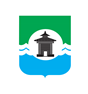 Российская ФедерацияИркутская областьКОНТРОЛЬНО-СЧЁТНЫЙ ОРГАНМуниципального образования «Братский район»ЗАКЛЮЧЕНИЕ №19 по результатам внешней проверки бюджетной отчетности за 2020 год Комитета по управлению муниципальным имуществом муниципального образования «Братский район» главного распорядителя бюджетных средств, главного администратора доходов бюджета г.Братск                                                                                                   «30» апреля  2021 года    	Настоящее заключение подготовлено Контрольно-счетным органом муниципального образования «Братский район» по результатам внешней проверки годового отчета об исполнении бюджета КСО муниципального образования «Братский район» за 2020 год.	Внешняя проверка проведена в рамках полномочий Контрольно-счетного органа муниципального образования «Братский район», установленных:- Федеральным  законом  от 07.02.2011  № 6-ФЗ  «Об   общих   принципах организации и деятельности контрольно-счетных органов субъектов Российской Федерации и муниципальных образований»;- положением о контрольно – счетном органе  муниципального образования «Братский район», утвержденном Решением Думы Братского района от 27.05.2020 №67;- положениями ст. 157, 264.4 Бюджетного кодекса Российской Федерации.Основание для проведения проверки: пункт 1.6 Плана деятельности КСО МО «Братский район» на 2021 год.Цель внешней проверки: установление полноты и достоверности отражения показателей годовой бюджетной отчетности за отчетный финансовый год, ее соответствия требованиям нормативных правовых актов. Объект внешней проверки: Комитет по управлению муниципальным имуществом муниципального образования «Братский район».Срок проведения: с 01 апреля по 30 апреля 2021г.Метод проведения: камерально.Предмет внешней проверки: годовой отчет об исполнении бюджета Главного распорядителя бюджетных средств, Главного администратора бюджетных средств – Комитета по управлению муниципальным имуществом муниципального образования «Братский район» за 2020 год. Иная бюджетная отчетность, сформированная в соответствии с требованиями Инструкции о порядке составления и предоставления годовой, квартальной и месячной отчетности об исполнении бюджетов бюджетной системы Российской Федерации, утвержденной приказом Минфина России от 28.12.2010 года №191н.Вопросы внешней проверки: анализ бюджетной отчетности на соответствие требованиям нормативных правовых актов в части ее состава, содержания и срока представления для проведения внешней проверки; анализ достоверности показателей бюджетной отчетности, оценка взаимосвязанных показателей форм бюджетной отчетности; оценка достоверного представления о финансовом положении экономического субъекта на основании данных бухгалтерской отчетности.Объем средств бюджета, проверенных при проведении контрольного мероприятия: по доходам – 26 331,9 тыс. рублей, по расходам – 13 661,1 тыс. рублей.Ответственными должностными лицами за подготовку и представление бюджетной отчетности за 2020 год являлись Председатель Комитета по управлению муниципальным имуществом муниципального образования «Братский район» А.С. Стельмахова, ведущий специалист – Е.В. Яковлева.Результаты внешней проверкиОбщие положенияПолное  официальное  наименование:   Комитет  по   управлению  муниципальным имуществом муниципального образования «Братский район», сокращенное наименование: КУМИ МО «Братский район». Организационно-правовая форма – муниципальное казенное учреждение. Комитет по управлению муниципальным имуществом муниципального образования «Братский район» (далее КУМИ МО «Братский район») – является структурным подразделением Администрации МО «Братский район», находится в ее ведении и непосредственно подчиняется мэру муниципального образования «Братский район». КУМИ МО «Братский район» наделен правами юридического лица, имеет лицевые счета, открытые в органах федерального казначейства и финансовом органе Администрации муниципального образования «Братский район», круглую печать со своим наименованием, штамп, бланки с официальными символами и другие реквизиты.Комитет руководствуется в своей деятельности Конституцией Российской Федерации, законодательством Российской Федерации и Иркутской области, уставом муниципального образования «Братский район», нормативными правовыми актами органов местного самоуправления муниципального образования «Братский район» и Положением о Комитете, утвержденным Решением Думы от 30.08.2017 №252.Основной вид деятельности – осуществление прав собственника в отношении недвижимого и движимого имущества, находящегося в муниципальной собственности, в отношении земельных участков, на которые возникает право собственности, управления, распоряжения и контроля использования муниципального имущества в соответствии с его назначением. Основной вид деятельности по ОКВЭД – 84.11.33 – деятельность органов местного самоуправления муниципальных районов.Бухгалтерский учет ведется ведущим специалистом, главный бухгалтер в штате не предусмотрен.	Отчет об исполнении  бюджета  для  подготовки  заключения  на  него  поступил  вКСО МО Братского района в сроки, установленные  пунктом 3 статьи 264.4 Бюджетного кодекса Российской Федерации.  Для проведения внешней проверки годового отчета об исполнении бюджета за 2019 год были предоставлены следующие документы:бюджетная отчетность, согласно пункта 3 статьи. 264.1 БК РФ:- отчет об исполнении бюджета;- баланс исполнения бюджета;- отчет о финансовых результатах деятельности;- отчет о движении денежных средств;- пояснительная записка.Исполнение бюджета по доходам и расходамКомитет по управлению муниципальным имуществом муниципального образования «Братский район» наделено бюджетными полномочиями главного администратора доходов бюджета муниципального района, главного распорядителя бюджетных средств по разделам классификации расходов бюджета:01 «Общегосударственные вопросы»;03 «Национальная безопасность и правоохранительная деятельность»;04 «Национальная экономика»;05 «Жилищно-коммунальное хозяйство»;07 «Образование»;08 «Культура, кинематография»;11 «Физическая культура и спорт».Код главы администратора бюджетных средств – 966.В отчетном году на основании Решений Думы муниципального образования «Братский район», в бюджетную роспись главного распорядителя бюджетных средств вносились изменения. Окончательной редакцией Решения Думы от 28.12.2019  № 144 о бюджете утверждены основные характеристики: по доходам в сумме 26 377,6 тыс. рублей; по расходам – 14 033,0 тыс. рублей. 	Исполнение доходов КУМИ МО «Братский район» по коду главного администратора доходов бюджета – 966 составили 26 331,9 тыс. рублей (99,8% от утвержденных назначений), данные отражены в ф. 0503164 «Сведения об исполнении бюджета» и в таблице №1 по показателям поступлений.Таблица №1, тыс. руб.  	Из таблицы видно, что исполнение по доходам с аналогичным периодом прошлого отчетного финансового года сократилось в общей сумме доходов на 4 372,9 тыс. руб. Основное изменение составило по доходам, получаемым в виде арендной платы за земельные участки, государственная собственность на которые не разграничена и которые расположены в границах сельских поселений в сумме 6 814,3 тыс. руб. Процент исполнения от плановых показателей составил – 99,8%.	Исполнение по расходам на 01.01.2021 составило 97,3% и сложилось в размере 13 661,1 тыс. рублей при утвержденных бюджетных назначениях 14 033,0 тыс. рублей (в т.ч. ЛБО 14 033,0 тыс.руб.) согласно отчету об исполнении бюджета (ф.0503127).Исполнение расходной части бюджета за 2020 год в разрезе разделов бюджетной классификации представлено в таблице № 2.                     Таблица № 2, тыс. руб.Как видно из таблицы, стопроцентного исполнения от утвержденных бюджетных ассигнований не установлено.Наибольший процент исполнения от плановых назначений по расходам Комитета по управлению муниципальным имуществом муниципального образования «Братский район» по разделам классификации расходов бюджета установлен: по разделу 05 «Жилищно-коммунальное хозяйство» – 188,6 тыс. рублей – 99,7%;по разделу 03 «Национальная безопасность и правоохранительная деятельность» – 48,7 тыс. рублей или  99,2%;  по разделу 04 «Национальная экономика» – 930,6 тыс. рублей или  98,3%;  по разделу 01 «Общегосударственные вопросы» – 12 469,8 тыс. рублей – 97,3%; Наименьший процент исполнения – по разделам 08 «Культура, кинематография» – 2,4 тыс. рублей или  80% и 11 «Физическая культура и спорт» – 1,8 тыс. рублей или  45%. КСО Братского района считает, что экономически не эффективно рассчитаны и использованы бюджетные назначения по показателям, процент исполнения которых составил менее 75%.В сравнении с исполнением 2019 года, установлен рост расходной части на 1 266,1 тыс. руб. или на 10,2%, за счет раздела 01 по вопросам функционирования  Правительства РФ, высших исполнительных органов  государственной власти субъектов РФ,  муниципальных образований. Данные формы 0503127 согласуются с данными формы 0503164. Не исполненные утвержденные бюджетные назначения составили 371,9 тыс. рублей. Причины отклонений от планового процента отражены в ф.0503164 – основная причина, указанная в форме – дефицит бюджетных средств.Информация расходной части по видам расходов (КВР) представлена в таблице.								         Таблица № 3, тыс. руб.Установлено, что в общей структуре расходов Комитета по управлению муниципальным имуществом муниципального образования «Братский район» наибольший удельный вес, как и в прошлом отчетном период, составили расходы на выплату заработной платы с начислениями на нее – 89,3 %;- закупка товаров, работ и услуг для обеспечения государственных (муниципальных) нужд – 8,2%.Наименьший: иные бюджетные ассигнования (уплата налогов, сборов и иных платежей) – 2,6%.3.Оформление годовой бюджетной отчетности	Годовая отчетность предоставляется в соответствии с Приказом Министерства финансов Российской Федерации от 28 декабря 2010 № 191н «Об утверждении Инструкции о порядке составления и представления годовой, квартальной отчетности об исполнении бюджетов бюджетной системы Российской Федерации» (в ред. Приказов Минфина России от 31.01.2020г. №13н, от 07.04.2020 № 59н, от 12.05.2020 № 88н, от 02.07.2020 № 131н, от 29.10.2020 № 250н, от 16.12.2020 № 311н).		В Контрольно-счетный орган годовой отчет об исполнении бюджета поступил с нарушением срока, установленного пунктом 3 статьи 264.4 Бюджетного кодекса Российской Федерации.    В составе отчета, для установления полноты и достоверности отражения показателей годовой бюджетной отчетности, оформления форм, таблиц и пояснительной записки к годовой отчетности, предоставлены следующие формы:баланс главного распорядителя, распорядителя, получателя бюджетных средств, главного администратора, администратора источников финансирования дефицита бюджета, главного администратора, администратора доходов бюджета (ф.0503130);справка о наличии имущества и обязательств на забалансовых счетах;справка по заключению счетов бюджетного учета отчетного финансового года (ф.0503110);отчет о финансовых результатах деятельности (ф. 0503121);отчет о движении денежных средств (ф. 0503123);справка по консолидируемым расчетам (ф.0503125);	отчет об исполнении бюджета (ф.0503127);	отчет о принятых бюджетных обязательствах (ф. 0503128);	ф. 0503160 «Пояснительная записка» в составе:- таблица № 1 «Сведения об основных направлениях деятельности»;- ф. 0503161«Сведения о количестве подведомственных участников бюджетного процесса, учреждений и государственных (муниципальных) унитарных предприятий»;- ф. 0503164 «Сведения об исполнении бюджета»;- ф. 0503168 «Сведения о движении нефинансовых активов»;- ф. 0503169 «Сведения по дебиторской и кредиторской задолженности»;- ф. 0503171 «Сведения о финансовых вложениях получателя бюджетных средств, администратора источников финансирования дефицита бюджета»;- ф. 0503174 «Сведения о доходах бюджета от перечисления части прибыли (дивидендов) государственных (муниципальных) унитарных предприятий, иных организаций с государственным участием в капитале»;- ф. 0503175 «Сведения о принятых и неисполненных обязательствах получателя бюджетных средств»;- ф.0503296 «Сведения об исполнении судебных решений по денежным обязательствам».	Справка по заключению счетов бюджетного учета отчетного финансового года (0503110) сформирована без итоговых сумм по «доходам» и «расходам», что снижает информативность отчета.	В соответствии с п.4 Инструкции №191н, отчетность предоставлена на бумажных носителях в сброшюрованном и пронумерованном виде на 73 листах, с оглавлением и сопроводительным письмом. Формы отчетности подписаны соответствующими должностными лицами.	Согласно ф. 0503161 «Сведения о количестве подведомственных участников бюджетного процесса, учреждений и государственных (муниципальных) унитарных предприятий» и пояснительной записке, количество муниципальных унитарных предприятий не изменился и составляет 9 предприятий. Но в отчетном периоде произошли изменения: в январе 2020 года ликвидировано МУП «ГАЛА-РЕКЛАМА», а в декабре 2020 года учреждено МУП «Ресурс».	В соответствии с внесенными изменениями в Инструкцию 191н, данная форма не составляется, информация о количестве участников бюджетного процесса отражается в текстовой части раздела 1 формы 0503160.	При проверке соответствия и оформления представленных форм бюджетной отчетности требованиям инструкции №191 установлено следующее.	1. В части закрытия года и финансового результата экономического субъекта – соответствие форм 0503130 «Баланс исполнения бюджета» и 0503110 «Справка по заключению счетов бюджетного учета отчетного финансового года».	2. В части «доходов» и «расходов» в сумме итоговых показателей – соблюдено равенство форм 0503121 «Отчет о финансовых результатах деятельности» и 0503110 «Справка по заключению счетов бюджетного учета отчетного финансового года». Установлено соответствие начисленных сумм доходов по каждому КОСГУ в справке 0503110 доходам по соответствующим кодам КОСГУ в отчете 0503121, а также выборочно соответствие начисленных сумм расходов по каждому коду КОСГУ ф.0503110 начисленным расходам по соответствующим кодам КОСГУ в отчете 0503121 (211, 212, 213,  214, 221, 225, 266).3. Проверкой соблюдения контрольного соотношения между показателями отчета 0503121 и сведений ф. 0503168 по отчетным показателям установлено соответствие чистого поступление основных средств и составляет минус 238 753,3 тыс. руб.;	4. При сопоставлении идентичных показателей справки по консолидируемым расчетам (ф.0503125) и ф. 0503121 установлено соответствие показателей:- по КБК 207 10050050000180 140110 191 «Безвозмездные неденежные поступления текущего характера от сектора государственного управления и организаций государственного сектора» в сумме 2 157,3 тыс. рублей от Министерства имущественных отношений Иркутской обл.;- по КБК 207 10050050000180 140110 195  «Безвозмездные неденежные поступления капитального характера  от сектора государственного управления и организаций государственного сектора» в сумме 45 391,7 тыс. рублей от Администрации муниципального образования «Братский район».	5. Выборочной проверкой при анализе форм 0503130 «Баланс исполнения бюджета» и 0503121 «Отчет о финансовых результатах деятельности» установлено: – в части чистого поступления материальных запасов: в балансе сумма не отражена, в ф. 0503121 – 2 157,3 тыс. руб. (данная сумма нашла отражение в ф.0503168 материальные запасы в составе имущества казны), требуется пояснение; – в части чистого увеличения прочей дебиторской задолженности расхождений нет, сумма составила – 137,8 тыс. руб. В части чистого увеличения прочей кредиторской задолженности расхождений нет, сумма  – 85,9 тыс. рублей;– в части операций с финансовыми активами и обязательствами данные форм соответствуют взаимосвязанным показателям и равны сумме 45 738,7 тыс. рублей;– соответствие показателей в части чистого операционного результата – минус 192 851,1 тыс. рублей.	Изменение остатков денежных средств, отраженных в отчете по ф.0503123 (стр. 5000) соответствует аналогичному показателю в отчете по ф. 0503127 (стр. 810) и составляет минус 12 670,9 тыс. руб. и согласуется с контрольным соотношением ф. 0503110.	6. Согласно показателям ф. 0503171 «Сведения о финансовых вложениях получателя бюджетных средств, администратора источников финансирования дефицита бюджета» на конец отчетного периода на счете 204.33 отражены долгосрочные финансовые вложения (участие в государственных (муниципальных) учреждениях) в общей сумме 72 505,0 тыс. руб., в т.ч.: МАУ «Спортивная школа МО «Братский район» (18 008,9 тыс. руб.) и МАУ «СОК «Чемпион» (54 496,1 тыс. руб.). 	Данные согласуются с показателями ф. 0503130 «Баланс главного распорядителя, распорядителя, получателя бюджетных средств, главного администратора, администратора источников финансирования дефицита бюджета, главного администратора, администратора доходов бюджета».	7. В отчетном периоде ликвидировано МУП «ГАЛА-РЕКЛАМА», учреждено МУП «Ресурс». В форме 0503174 «Сведения о доходах бюджета от перечисления части прибыли (дивидендов) государственных (муниципальных) унитарных предприятий, иных организаций с государственным участием в капитале» отражено перечисление части прибыли от результатов финансово-хозяйственной деятельности 4-х муниципальных унитарных предприятий в сумме 830,0 тыс. рублей. Данная сумма соответствует показателям в формах бюджетной отчетности 0503110 и 0503127 по КБК 1 11 07015 05 0000 120.  В аналогичном периоде прошлого года в бюджет МО «Братский район» поступило 461,5 тыс. рублей. Сумма возросла на 368,5 тыс. руб. или на 79,8%. Но, к сожалению, количество прибыльных предприятий не увеличилось.	8. Анализ показателей, отраженных в форме 0503130 «Баланс исполнения бюджета» по разделам «финансовые активы» и «обязательства», показал соответствие взаимосвязанных показателей формы 0503169 ««Сведения по дебиторской и кредиторской задолженности» по дебиторской и кредиторской задолженности на начало и конец отчетного периода. 	9.Согласно п.73 Инструкции Показатели граф 4, 5 и 10 разделов "Бюджетные обязательства текущего (отчетного) финансового года по расходам", "Бюджетные обязательства текущего (отчетного) финансового года по выплатам источников финансирования дефицита бюджета" Отчета (ф. 0503128) сопоставимы с показателями граф 4, 5 и 9 Отчета (ф. 0503127) соответственно. 	При сверке объема кредиторской задолженности с объемом неисполненных принятых денежных обязательств установлено, что показатель гр.12 отчета 0503128 не соответствуют показателю гр.9 Сведений 0503169 на 21,9 тыс. рублей. Необходимо пояснение причин расхождения в разделе 4 «Анализ показателей финансовой отчетности субъекта бюджетной отчетности» Пояснительной записки (ф. 0503160).В разделе 3 ф. 0503128 «Обязательства финансовых годов, следующих за текущим (отчетным) финансовым годом» сумма принятых бюджетных и денежных обязательств на плановый период составляет 707,1 тыс. рублей.  Контрольно – счетный орган МО «Братский район» считает, что принятые денежные обязательства на плановый период требуют пояснения в текстовой части формы 0503160, так как денежные обязательства принимаются по факту появления условий, которые требуют от учреждения выполнить принятые бюджетные обязательства. Основания для принятия: акт выполненных работ, оплата аванса поставщику, товарная накладная, счет-фактура и иные документы, подтверждающие факт возникновения денежных обязательств.Учреждением не ведется учет по санкционированию расходов при определении поставщиков (подрядчиков, исполнителей) через закупки с использованием конкурентных способов, а также при закупке у единственного поставщика (при размещении извещения в ЕИС). Объем принятых бюджетных обязательств должен отражаться в гр.8 формы 0503128 при формировании оборотов по счету 502.17 «Принимаемые обязательства» в корреспонденции с кредитом счетов 502.11 «Принятые обязательства на текущий финансовый год» и отражаться в гр.8 формы.Учет сумм экономии, полученной при осуществлении закупки при определении поставщика отражаются в разделе 4 «Сведения об экономии бюджетных средств при заключении государственных (муниципальных) контрактов с применением конкурентных способов».  Данные формы 0503175 «Сведения о принятых и неисполненных обязательствах получателя бюджетных средств» раздела 1 и 2 согласуются с данными формы 0503128 в части неисполненных бюджетных обязательств в сумме 252,1 тыс. руб. и неисполненных денежных обязательств в сумме 239,2 тыс. рублей. При анализе формы 0503128 при сопоставлении раздела «Доходы будущих периодов, резервы предстоящих расходов» кредиторской задолженности ф. 0503169 установлено, что Комитетом не формируются расчеты по отложенным обязательствам, то есть обязательствам предстоящих расходов. 10. Анализ структуры дебиторской и кредиторской задолженности ф. 0503169 на начало и на конец отчетного периода показал:Дебиторская задолженность, в тыс. руб.На конец отчетного периода дебиторской задолженности нет.Кредиторская задолженность, в тыс. руб.Отмечается сокращение задолженности на 55,9 тыс. рублей.Наибольший удельный вес в общем объеме расходов учреждения – 90,2%, приходится на задолженность по расчетам в бюджет – 873,2 тыс. рублей (просроченная – 546,7 тыс. руб.).На конец отчетного периода в разрезе данного счета числится задолженность по страховым взносам на декабрь 2020 года в сумме 326,3 тыс. руб.,  просроченная задолженность по транспортному налогу – 364,6 тыс. руб., расчеты с бюджетом по НДС – 173,2 тыс. руб., в том числе просроченная 173,2 тыс. рублей.В пояснительной записке нет информации в связи с чем сложилась задолженность по НДС, и какие меры были приняты по предотвращению роста просроченной кредиторской задолженности. По счету 208 наблюдается снижение задолженности на 153,9 тыс. руб. и составляет 57,7 тыс. руб. – задолженность по расчетам с подотчетными лицами перед работниками учреждений, в связи с компенсацией расходов на оплату стоимости проезда и провоза багажа к месту использования отпуска и обратно.По счету 302 – задолженность по услугам на содержание имущества согласно условиям договоров в сумме 15,4 тыс. руб.11. На конец отчетного периода числится не исполненных денежных обязательств в «Сведениях об исполнении судебных решений» (ф. 0503296) – 215,6 тыс. руб., с увеличением предыдущего периода на 173,9 тыс. руб. Пояснений по данному изменению нет.12. Согласно п. 152 Инструкции 191н форма № 0503160 «Пояснительная записка» составлена в разрезе пяти разделов. При анализе пояснительной записки установлено:- не учтены изменения, внесенные в Инструкцию 191н, в частности – таблица № 1 «Сведения о направлениях деятельности» характеризует изменения направлений деятельности субъекта бюджетной отчетности за отчетный год в части тех видов деятельности, которые впервые были осуществлены субъектом бюджетной отчетности в отчетном году и (или) которые были прекращены им в отчетном году (по ОКВЭД);– ф.0503161 «Сведения о количестве подведомственных участников бюджетного процесса, учреждений и государственных (муниципальных) унитарных предприятий» не составляется в силу Приказа Минфина России от 31.01.2020 № 13н;- в разделе 4 «Анализ показателей финансовой отчетности субъекта бюджетной отчетности» не указаны причины увеличения просроченной кредиторской по состоянию на отчетную дату в сравнении с данными за аналогичный отчетный период прошлого финансового года;	- в разделах 2,3,4 текстовой части Пояснительной записки отражены формы не имеющие числовых показателей.  В соответствии с пунктом 8 Инструкции в случае, если все показатели, предусмотренные формой бюджетной отчетности, не имеют числового значения, такая форма отчетности не составляется и информация подлежит отражению в пояснительной записке, согласно п. 152 Инструкции 191н, в разделе 5 «Прочие вопросы деятельности субъекта бюджетной отчетности» ф.030160.Выводы1. Заключение подготовлено Контрольно-счетным органом муниципального образования «Братский район» по результатам внешней проверки годового отчета Комитет  по   управлению  муниципальным имуществом муниципального образования «Братский район» за 2020 год, проведенной на основании ст. 264.4 БК РФ.	2. Отчет предоставлен в КСО МО «Братский район» на бумажных носителях в сброшюрованном и пронумерованном виде, с оглавлением и сопроводительным письмом, в соответствии с требованиями п.4 Инструкции 191н, но с нарушением срока, установленного бюджетным законодательством. Годовой отчет КУМИ МО «Братский район» за 2020 год сформирован без учета замечаний и рекомендаций КСО Братского района, отраженных в заключение на годовой отчет за 2019 год. 	3. В ходе проведения контрольного мероприятия по оценке полноты и достоверности отражения показателей годовой бюджетной отчетности, оформления форм, таблиц и пояснительной записки к годовой отчетности, соответствия взаимосвязанных показателей отчетов, установлено:– бюджетная отчетность по полноте предоставленных форм соответствует требованиям ст.264.1 БК РФ и п. 11.1 Инструкции № 191н «О порядке составления и предоставления годовой, квартальной и месячной отчетности об исполнении бюджетов бюджетной системы РФ»; – перед составлением годовой бюджетной отчетности учреждением не проведена инвентаризация активов и обязательств согласно положениям п.7 Инструкции № 191н, п.20 Инструкции № 157н; – отчетность составлена нарастающим итогом с начала года, числовые показатели отражены в рублях с точностью до второго десятичного знака после запятой (п.9 Инструкции №191н);– при выборочной проверке соблюдения контрольных соотношений форм бюджетной отчетности установлено:– соответствие показателей основных форм бюджетной отчетности;– учреждением не ведется учет по санкционированию расходов при принятии бюджетных обязательств с применением конкурентных способов, а также при закупке у единственного поставщика, при размещении извещения в ЕИС. Данные суммы отражаются в графе 8 формы 0503128;  не ведутся резервы предстоящих расходов (в частности резервы отпусков);– в целях отражения информации о субъекте бюджетной отчетности, сформировавших отчеты в составе бюджетной отчетности, в кодовой зоне после реквизита «дата» не указан код субъекта бюджетной отчетности (аб.14 п.10 Инструкции 191н).Фактов, способных негативно повлиять на достоверность годового отчета об исполнении районного бюджета, не выявлено.Контрольно-счетный орган МО «Братский район» считает, что годовой отчет Комитета  по   управлению  муниципальным имуществом муниципального образования «Братский район» за 2020 год по основным параметрам соответствует требованиям Инструкции 191н, действующему законодательству и является достоверным. Выявленные отдельные недостатки, отраженные в заключении, КСО Братского района рекомендует учесть при формировании бюджетной отчетности в дальнейшем:1. учитывать изменения в законодательстве Российской Федерации при составлении годовой бюджетной отчетности; 2. соблюдать контрольные соотношения показателей форм бюджетной отчетности при формировании отчета, выявленные расхождения отражать в текстовой части Пояснительной записки;3. использовать в работе счет 401.60 – по ведению расчетов по отложенным обязательствам, то есть обязательствам предстоящих расходов;4. ведение учета по санкционированию расходов.Председатель контрольно-счетного органа муниципального образования «Братский район»                                                Е.Н. БеляеваНаименование показателякод  доходовИсполнение 2019, тыс.руб.Утверждённые бюджетные назначенияИсполнение 2020, тыс.руб.% исполнения123456Доходы, получаемые в виде арендной платы за земельные участки, государственная собственность на которые не разграничена и которые расположены в границах сельских поселений966 11105013050000 12021 674,314 860,014 894,7100,2Доходы, получаемые в виде арендной платы, а также средства от продажи права на заключение договоров аренды земли, находящиеся в собственности муниципальных районов966 11105025050000 1201 694,11 760,01 760,4100,0Доходы от сдачи в аренду имущества, находящегося в оперативном управлении органов местного самоуправления966 11105035050000 12000-1,70Доходы от сдачи в аренду имущества, составляющего казну муниципальных районов (за исключением земельных участков)966 11105075050000 1205 179,55 000,04 898,398,0Доходы от перечисления части прибыли, остающейся после уплаты налогов и иных обязательных платежей муниципальных унитарных предприятий, созданных муниципальными районами966 11107015050000 120461,5830,0830,0100Прочие доходы от компенсации затрат бюджетов муниципальных районов966 11302995050000 130428,4450,0448,999,8Доходы от реализации иного имущества, находящегося в собственности муниципальных районов(за искл. им-ва бюджетных и автономных учреждений, а также им-ва муниципальных унитарных предприятий, в т.ч.казенных), в части реализации основных средств по указанному имуществу966 11402053050000 14080,0206,4223,1108,1Доходы от продажи земельных участков, государственная собственность на которые не разграничена и которые расположены в границах сельских поселений 966 11406013050000 430303,7322,0324,0100,6Доходы от приватизации имущества собственности муниципальных районов, в части приватизации нефинансовых активов имущества казны966 11413050050000 41001 950,51 950,5100Административные штрафы (гл.19 КоАП)966 11601194010000 140028,728,7100Прочие поступления от денежных взысканий (штрафов) и иных сумм в возмещение ущерба966 11690050050000 14023,8000Невыясненные поступления, зачисляемые в бюджеты муниципальных районов996 11701050050000 180004,10Прочие неналоговые доходы бюджетов муниципальных районов966 11705050050000 180850,5970,0970,9100,1Итого:30 704,826 377,626 331,999,8Наименование показателяКБКИсполненов 2019,тыс. руб.Утверждено, тыс. руб.Исполненов 2020,тыс. руб.Отклонение(гр.5-гр.4) тыс. руб.% исполнения (гр.5/гр.4*100)1234567Общегосударственные вопросы 010011 285,912 821,312 469,8-351,897,3Функционирование Правительства РФ, высших исполнительных органов  государственной власти субъектов РФ,  муниципальных образований010411 285,312 820,912 469,5-351,497,3Другие общегосударственные вопросы01130,60,40,3-0,175Национальная безопасность и правоохранительная деятельность030097,549,148,7-0,499,2Защита населения и территорий от чрезвычайных ситуаций природного и техногенного характера, гражданская оборона030997,549,148,7-0,499,2Национальная экономика0400785,5946,3930,6-15,798,30409030,830,7-0,199,7Другие вопросы в области национальной экономики0412785,5915,5899,9-15,698,3Жилищно-коммунальное хозяйство0500184,5189,2188,6-0,699,7Коммунальное хозяйство0502184,5189,2188,6-0,699,7Образование070034,520,119,2-0,995,5Дошкольное образование07013,73,12,4-0,777,4Общее образование070225,217,016,8-0,298,8Профессиональная подготовка, переподготовка и повышение квалификации07055,60000Культура, кинематография08003,63,02,4-0,680Культура08013,63,02,4-0,680Физическая культура и спорт11003,54,01,8-2,245Физическая культура11013,54,01,8-2,245Итого расходов:х12 395,014 033,013 661,1-371,997,3НаименованиеКВРИсполнение 2019 годУтверждено на 2019 годИсполнение 2020 годудельный вес в структуре расходов, %Расходы на выплаты персоналу в целях обеспечения выполнения функций государственными (муниципальными) органами, казенными учреждениями, органами управления государственными внебюджетными фондами10010 838,412 437,012 192,889,3Закупка товаров, работ и услуг для обеспечения государственных (муниципальных) нужд2001 064,11 239,51 117,08,2Иные бюджетные ассигнования800492,5356,5351,32,6Итого:12 395,014 033,013 661,1100номер счета бюджетного учетана начало годана начало годана начало годана конец годана конец годана конец годаномер счета бюджетного учетавсегов т.ч. просроченнаяуд.вес, %всегов т.ч. просроченнаяуд.вес, %208 расчеты с подотчетными лицами4,000000итого:4,0000номер счета бюджетного учетана начало годана начало годана начало годана конец годана конец годана конец годаномер счета бюджетного учетавсегов т.ч. просроченнаяуд.вес, %всегов т.ч. просроченнаяуд.вес, %205 расчеты по доходам9,901,022,002,3208 расчеты с подотчетными лицами211,6211,620,757,755,96,0302 расчеты по принятым обязательствам228,74,622,315,401,6303 расчеты по платежам в бюджеты574,0225,056,0873,2546,790,2итого:1 024,2441,2968,3602,6